 Περιστερίου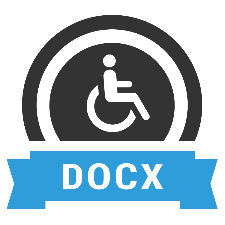 